О внесении изменений в постановление администрации Шумерлинского муниципального округа  от 16.08.2022  № 645 «Об утверждении формы проверочного  листа, применяемого при осуществлении муниципального земельного контроля» В соответствии  с постановлением Правительства Российской Федерации от 27.10.2021 № 1844 «Об утверждении требований к разработке, содержанию, общественному обсуждению проектов форм проверочных листов, утверждению, применению, актуализации форм проверочных листов, а также случаев обязательного применения проверочных листов»администрация Шумерлинского муниципального округа  п о с т а н о в л я е т: 1. Внести в постановление администрации Шумерлинского муниципального округа  от 16.08.2022 № 645 «Об утверждении формы проверочного  листа, применяемого при осуществлении муниципального земельного контроля» изменение, изложив приложение к постановлению в новой редакции в соответствии с приложением к настоящему постановлению 2. Настоящее постановление вступает в силу после его официального опубликования в периодическом печатном издании «Вестник Шумерлинского муниципального округа» и подлежит размещению на официальном сайте Шумерлинского муниципального округа в сети «Интернет».3. Форма проверочного листа после его официального опубликования в периодическом печатном издании «Вестник Шумерлинского муниципального округа» подлежит размещению на официальном сайте контрольного (надзорного) органа в сети "Интернет" и внесению в единый реестр видов федерального государственного контроля (надзора), регионального государственного контроля (надзора), муниципального контроля.Глава Шумерлинского муниципального округа Чувашской Республики                                                                                           Л.Г. РафиновПриложениек постановлению администрацииШумерлинского муниципального округа от ___.____.2022 № ____«Приложениек постановлению администрацииШумерлинского муниципального округа от 16.08.2022 № 645QR-кодНа документы, оформляемые контрольным (надзорным) органом, наносится QR-код, сформированный единым реестром, обеспечивающий переход на страницу в информационно-телекоммуникационной сети "Интернет", содержащую запись единого реестра о профилактическом мероприятии, контрольном (надзорном) мероприятии в едином реестре, в рамках которого составлен документ. При использовании для просмотра информации QR-кода сведения отображаются в соответствии со статусом отображения в публичном доступе, предусмотренным приложением к Правилам формирования и ведения единого реестра контрольных (надзорных) мероприятий и о внесении изменения в постановление Правительства Российской Федерации от 28 апреля 2015 г. « 415", утвержденных Постановление Правительства Российской Федерации от 16.04.2021 № 604, вне зависимости от времени предоставления такого доступа  АДМИНИСТРАЦИЯ ШУМЕРЛИНСКОГО МУНИЦИПАЛЬНОГО ОКРУГА ЧУВАШСКОЙ РЕСПУБЛИКИ(наименование органа муниципального земельного контроля)МУНИЦИПАЛЬНЫЙ ЗЕМЕЛЬНЫЙ КОНТРОЛЬ(вид муниципального контроля)Проверочный лист (список контрольных вопросов), применяемый при проведении плановых проверок по муниципальному земельному контролю на территории муниципального образования  «Шумерлинский муниципальный округ Чувашской Республики1. Объект муниципального контроля, в отношении которого проводится контрольное (надзорное) мероприятие:_______________________________________________________________________________________________________________________________________2. Место (или места) проведения контрольного (надзорного) мероприятия с заполнением проверочного листа____________________________________________________________ _____________________________________________________________________________3. Реквизиты распоряжения о проведении контрольного (надзорного) мероприятия__________________________________________________________________ _____________________________________________________________________________                                        (номер, дата распоряжения о проведении контрольного (надзорного) мероприятия)4. Вид контрольного (надзорного) мероприятия______________________________________5. Учетный номер контрольного (надзорного) мероприятия__________________ _____________________________________________________________________________(указывается учетный номер проверки и дата его присвоения в едином реестре проверок)6. Форма проверочного листа утверждена постановлением администрации Шумерлинского муниципального округа от ________________ № ________.7. Фамилия, имя и отчество (при наличии) гражданина или индивидуального предпринимателя, его идентификационный номер налогоплательщика и (или) основной государственный регистрационный номер индивидуального предпринимателя, адрес регистрации гражданина или индивидуального предпринимателя, наименование юридического лица, его идентификационный номер налогоплательщика и (или) основной государственный регистрационный номер, адрес юридического лица (его филиалов, представительств, обособленных структурных подразделений), являющихся контролируемыми лицами;8. Должность, фамилия и инициалы должностного лица администрации Шумерлинского муниципального округа, проводящего контрольное (надзорное) мероприятие и заполняющего проверочный лист________________________________________________ __________________________________________________________________________________________________________________________________________________________9. Список контрольных вопросов, отражающих содержание обязательных требований, ответы на которые свидетельствуют о соблюдении или несоблюдении контролируемым лицом обязательных требованийЧĂВАШ  РЕСПУБЛИКИ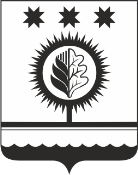 ЧУВАШСКАЯ РЕСПУБЛИКАÇĚМĚРЛЕ МУНИЦИПАЛЛĂОКРУГĔН АДМИНИСТРАЦИЙĚЙЫШĂНУ___.___.2022  ____ № Çěмěрле хулиАДМИНИСТРАЦИЯШУМЕРЛИНСКОГО МУНИЦИПАЛЬНОГО ОКРУГА ПОСТАНОВЛЕНИЕ___.___.2022 № ____  г. Шумерля№ п/п№ п/пВопросы, отражающие содержание обязательных требованийВопросы, отражающие содержание обязательных требованийРеквизиты нормативных правовых актов, с указанием их структурных единиц, которыми установлены обязательные требованияОтветы на вопросыОтветы на вопросыОтветы на вопросыОтветы на вопросыОтветы на вопросыОтветы на вопросыОтветы на вопросы№ п/п№ п/пВопросы, отражающие содержание обязательных требованийВопросы, отражающие содержание обязательных требованийРеквизиты нормативных правовых актов, с указанием их структурных единиц, которыми установлены обязательные требованияДаНетНетНе применимоНе применимоПримечаниеПримечание11Имеет ли земельный участок характеристики, позволяющие определить его в качестве индивидуально определенной вещи (кадастровый номер, площадь, категорию, вид разрешенного использования и другие)?Имеет ли земельный участок характеристики, позволяющие определить его в качестве индивидуально определенной вещи (кадастровый номер, площадь, категорию, вид разрешенного использования и другие)?часть 3 статьи 6  ЗК РФ1)22Используется ли земельный участок в соответствии с установленным целевым назначением и (или) видом разрешенного использования?Используется ли земельный участок в соответствии с установленным целевым назначением и (или) видом разрешенного использования?часть 2 статьи 7 ЗК РФ1)33Имеются ли у проверяемого лица правоустанавливающие документы, предусмотренные законодательством Российской Федерации, на используемый земельный участок (используемые земельные участки, части земельных участков)?Имеются ли у проверяемого лица правоустанавливающие документы, предусмотренные законодательством Российской Федерации, на используемый земельный участок (используемые земельные участки, части земельных участков)?часть 1 статьи 25 ЗК РФ1)44Имеются ли у проверяемого лица право удостоверяющие документы на используемый земельный участок (используемые земельные участки, часть земельного участка)?Имеются ли у проверяемого лица право удостоверяющие документы на используемый земельный участок (используемые земельные участки, часть земельного участка)?часть 1 статьи 26 ЗК РФ1), статья 8.1 ГК РФ2)55Оформлено ли право на земельный участок при переходе права собственности на здание, сооружение, находящиеся на земельном участке?Оформлено ли право на земельный участок при переходе права собственности на здание, сооружение, находящиеся на земельном участке?статья 35 ЗК РФ1)66Содержит ли соглашение об установлении сервитута обязанность лица, в интересах которого установлен сервитут, после прекращения действия сервитута привести земельный участок в состояние, пригодное для его использования в соответствии с разрешенным использованием?Содержит ли соглашение об установлении сервитута обязанность лица, в интересах которого установлен сервитут, после прекращения действия сервитута привести земельный участок в состояние, пригодное для его использования в соответствии с разрешенным использованием?пункт 9 части 1 статьи 39.25 ЗК РФ1)77Имеется ли разрешение на использование земель или земельных участков без предоставления земельных участков и установления сервитута, публичного сервитута?Имеется ли разрешение на использование земель или земельных участков без предоставления земельных участков и установления сервитута, публичного сервитута?статья 39.33 ЗК РФ1)88В случаях, если земельный участок используется на основании разрешения и привело к порче либо уничтожению плодородного слоя почвы в границах земельных участков, приведены земельные участки в состояние, пригодное для использования в соответствии с разрешенным использованием?В случаях, если земельный участок используется на основании разрешения и привело к порче либо уничтожению плодородного слоя почвы в границах земельных участков, приведены земельные участки в состояние, пригодное для использования в соответствии с разрешенным использованием?часть 5 статьи 13, статья 39.35 ЗК РФ1)99Соответствует ли площадь, конфигурация земельного участка площади земельного участка, указанной в правоустанавливающих документах и сведениям, содержащихся в Едином государственном реестре недвижимости?Соответствует ли площадь, конфигурация земельного участка площади земельного участка, указанной в правоустанавливающих документах и сведениям, содержащихся в Едином государственном реестре недвижимости?часть 3 статьи 6 ЗК РФ1), статья 7.1 КоАП РФ3)1010Выполняет ли проверяемое лицо обязанности по использованию земельного участка?Выполняет ли проверяемое лицо обязанности по использованию земельного участка?статья 42 ЗК РФ1)1111Своевременно ли проверяемое лицо вносит платежи за землю?Своевременно ли проверяемое лицо вносит платежи за землю?статья 65 ЗК РФ1)1212Выполнена ли проверяемым лицом (за исключением органа государственной власти, органа местного самоуправления, государственного и муниципального учреждения (бюджетного, казенного, автономного), казенного предприятия) обязанность переоформить право постоянного (бессрочного) пользования земельным участком?Выполнена ли проверяемым лицом (за исключением органа государственной власти, органа местного самоуправления, государственного и муниципального учреждения (бюджетного, казенного, автономного), казенного предприятия) обязанность переоформить право постоянного (бессрочного) пользования земельным участком?часть 2 статьи 3 №137-ФЗ4) 1313В целях охраны земель проводятся ли мероприятия по: воспроизводству плодородия земель сельскохозяйственного назначения; защите земель от водной и ветровой эрозии; защите сельскохозяйственных угодий от зарастания деревьями и кустарниками, сорными растениямиВ целях охраны земель проводятся ли мероприятия по: воспроизводству плодородия земель сельскохозяйственного назначения; защите земель от водной и ветровой эрозии; защите сельскохозяйственных угодий от зарастания деревьями и кустарниками, сорными растениямичасть 2 статьи 13 ЗК РФ1)1414Выполнено ли ранее выданное предписание (постановление, представление, решение) об устранении нарушений законодательства?Выполнено ли ранее выданное предписание (постановление, представление, решение) об устранении нарушений законодательства?статья 19.5 КоАП РФ4)ЗК РФ – Земельный кодекс Российской Федерации;ГК РФ – Гражданский кодекс Российской Федерации;КоАП РФ – Кодекс Российской Федерации об административных правонарушениях;№137-ФЗ – Федеральный закон от 25.10.2001 № 137-ФЗ "О введении в действие Земельного кодекса Российской Федерации"ЗК РФ – Земельный кодекс Российской Федерации;ГК РФ – Гражданский кодекс Российской Федерации;КоАП РФ – Кодекс Российской Федерации об административных правонарушениях;№137-ФЗ – Федеральный закон от 25.10.2001 № 137-ФЗ "О введении в действие Земельного кодекса Российской Федерации"ЗК РФ – Земельный кодекс Российской Федерации;ГК РФ – Гражданский кодекс Российской Федерации;КоАП РФ – Кодекс Российской Федерации об административных правонарушениях;№137-ФЗ – Федеральный закон от 25.10.2001 № 137-ФЗ "О введении в действие Земельного кодекса Российской Федерации"ЗК РФ – Земельный кодекс Российской Федерации;ГК РФ – Гражданский кодекс Российской Федерации;КоАП РФ – Кодекс Российской Федерации об административных правонарушениях;№137-ФЗ – Федеральный закон от 25.10.2001 № 137-ФЗ "О введении в действие Земельного кодекса Российской Федерации"ЗК РФ – Земельный кодекс Российской Федерации;ГК РФ – Гражданский кодекс Российской Федерации;КоАП РФ – Кодекс Российской Федерации об административных правонарушениях;№137-ФЗ – Федеральный закон от 25.10.2001 № 137-ФЗ "О введении в действие Земельного кодекса Российской Федерации"ЗК РФ – Земельный кодекс Российской Федерации;ГК РФ – Гражданский кодекс Российской Федерации;КоАП РФ – Кодекс Российской Федерации об административных правонарушениях;№137-ФЗ – Федеральный закон от 25.10.2001 № 137-ФЗ "О введении в действие Земельного кодекса Российской Федерации"ЗК РФ – Земельный кодекс Российской Федерации;ГК РФ – Гражданский кодекс Российской Федерации;КоАП РФ – Кодекс Российской Федерации об административных правонарушениях;№137-ФЗ – Федеральный закон от 25.10.2001 № 137-ФЗ "О введении в действие Земельного кодекса Российской Федерации"ЗК РФ – Земельный кодекс Российской Федерации;ГК РФ – Гражданский кодекс Российской Федерации;КоАП РФ – Кодекс Российской Федерации об административных правонарушениях;№137-ФЗ – Федеральный закон от 25.10.2001 № 137-ФЗ "О введении в действие Земельного кодекса Российской Федерации"ЗК РФ – Земельный кодекс Российской Федерации;ГК РФ – Гражданский кодекс Российской Федерации;КоАП РФ – Кодекс Российской Федерации об административных правонарушениях;№137-ФЗ – Федеральный закон от 25.10.2001 № 137-ФЗ "О введении в действие Земельного кодекса Российской Федерации""____" ________ 20_____ г.(указывается дата заполнения проверочного листа)"____" ________ 20_____ г.(указывается дата заполнения проверочного листа)"____" ________ 20_____ г.(указывается дата заполнения проверочного листа)______________________________________________________________________________ (должность лица, заполнившего                                             (подпись)                                 (фамилия, имя, отчество (при наличии) лица,проверочный лист)                                                                                                     заполнившего проверочный лист______________________________________________________________________________ (должность лица, заполнившего                                             (подпись)                                 (фамилия, имя, отчество (при наличии) лица,проверочный лист)                                                                                                     заполнившего проверочный лист______________________________________________________________________________ (должность лица, заполнившего                                             (подпись)                                 (фамилия, имя, отчество (при наличии) лица,проверочный лист)                                                                                                     заполнившего проверочный лист______________________________________________________________________________ (должность лица, заполнившего                                             (подпись)                                 (фамилия, имя, отчество (при наличии) лица,проверочный лист)                                                                                                     заполнившего проверочный лист______________________________________________________________________________ (должность лица, заполнившего                                             (подпись)                                 (фамилия, имя, отчество (при наличии) лица,проверочный лист)                                                                                                     заполнившего проверочный лист______________________________________________________________________________ (должность лица, заполнившего                                             (подпись)                                 (фамилия, имя, отчество (при наличии) лица,проверочный лист)                                                                                                     заполнившего проверочный лист______________________________________________________________________________ (должность лица, заполнившего                                             (подпись)                                 (фамилия, имя, отчество (при наличии) лица,проверочный лист)                                                                                                     заполнившего проверочный лист______________________________________________________________________________ (должность лица, заполнившего                                             (подпись)                                 (фамилия, имя, отчество (при наличии) лица,проверочный лист)                                                                                                     заполнившего проверочный лист______________________________________________________________________________ (должность лица, заполнившего                                             (подпись)                                 (фамилия, имя, отчество (при наличии) лица,проверочный лист)                                                                                                     заполнившего проверочный лист______________________________________________________________________________ (должность лица, заполнившего                                             (подпись)                                 (фамилия, имя, отчество (при наличии) лица,проверочный лист)                                                                                                     заполнившего проверочный лист______________________________________________________________________________ (должность лица, заполнившего                                             (подпись)                                 (фамилия, имя, отчество (при наличии) лица,проверочный лист)                                                                                                     заполнившего проверочный лист______________________________________________________________________________ (должность лица, заполнившего                                             (подпись)                                 (фамилия, имя, отчество (при наличии) лица,проверочный лист)                                                                                                     заполнившего проверочный лист